FORMATO PARA EL PLAN DE CONTINGENCIAS PARA EVENTOS Y TRASLADOS  DE CONCENTRACIÓN MASIVA DE PERSONAS EN ESPACIOS ABIERTOS O CERRADOS.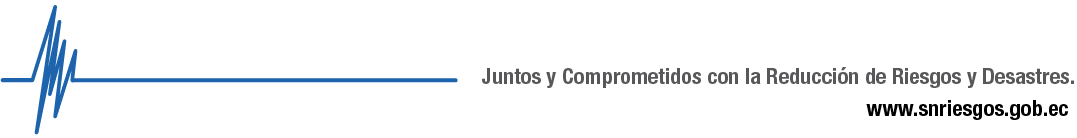 1. DATOS DEL EVENTONombre del evento: Nombre del Sector donde se realizara el evento: Fecha del evento:Nombre Responsable: Numero de Cedula: Número de teléfono convencional y celular del  Responsable: Empresa Responsable de la infraestructura: N° Teléfono de la Empresa  Responsable: 2. PROGRAMAS Y DESCRIPCIÓN DEL EVENTOBreve descripción del evento, partes del evento, tiempos,  etc.3. CRONOGRAMA ACTIVIDADESDetallar las Actividades a realizar  en donde debe incluirse  montaje y desmonte de la actividad o programa a realizar4.- AFOROS  Ubicación  de la Actividad a Realizar:5.  PLANES DE ACCIÓN 5.1 PLAN DE ACCIÓN ATENCIÓN PRE-HOSPITALARIADisponibilidad Total por parte del Personal Asistencia y Administrativo del Centro de Atención: 5.2  PLAN DE ACCIÓN CONTRA RIESGOS ADVERSOSIndicar todos los factores de riesgo que se pueden presentar, describirlos e indicar el nivel de riesgo que presentaN/E = NO EXISTE  -     PP=POCO PROBABLE    -       P=PROBABLE     -      MP=MUY PROBABLEDescribir brevemente las acciones que tomaran en caso de amenaza  inminente.xxx5.3   PLAN DE ACCIÓN  DE SEGURIDAD Se indicaran el nombre de las personas que tendrán la responsabilidad de brindar seguridad, su identificación, sus ubicaciones y contactos (Fuerzas militares)Nombre de la Empresa de Seguridad: Número de personal: Nombre del Representante legal de la Empresa: Números de teléfonos de la Empresa:  PLAN DE ACCIÓN PARA LA EVACUACIÓNSe indicarán el nombre de las personas que tendrán la responsabilidad de guiar un proceso de evacuación, como se encuentran identificados, sus ubicaciones y contactos.Describir brevemente las acciones que tomaran en la evacuación así como indicar cuál será el punto de encuentro.xxxRECOMENDACIONES GENERALES:6. PLAN DE CONTROL DEL ESPACIO PÚBLICO7.  ANEXOS (CROQUIS DEL EVENTO)Realizar un croquis del evento donde se evidencie Puesto de Socorro, ubicación de Ambulancias, Bomberos (Unidades, extintores y/o gabinetes contra incendios),  Rutas de Escape, Sitios de Encuentro, Seguridad privada, Policía Nacional o Fuerzas Militares._________________________________________Director(a) Centro de Atención ACTIVIDADFECHAHORA INICIOHORA FIN Comisión de la Fiscalía y la Policía  sensibilización de la Comunidad  sobre la realización de la diligenciaCaracterización de la Población Desalojo SECTORAFORO TOTAL PERMITIDOInformación provista por el dueño de la infraestructuraAFORO A UTILIZAR POR CONTROL AFORO DÍA DEL EVENTORESPONSABLE DEL CONTROLCanchaColegioEspacio abiertoOTROSTOTALCARGODISPONIBILIDADDirector1Médico ruralMédico GeneralProfesional de laboratorioProfesional odontologíaHigienista oralProfesional de Enfermería	Auxiliares enfermeríaServicios generalesConductor ambulanciaFuncionario de farmaciaAuxiliar de facturaciónAtención al usuarioOrientadorFuncionario de Archivo Historias clínicasVentanilla únicaAuxiliar de vacunas Mantenimiento TOTAL RECURSO HUMANO5.1.1  Esquema Organizativo5.1.1  Esquema Organizativo5.1.1  Esquema OrganizativoTIPONOMBRETELEFONOSCoordinador  APH designado por el OrganizadorResponsable Alterno5.1.2  Planificación OperativaITEMDESCRIPCIONCANT.Número de puestos de socorro : Ubicación de los puestos de Socorros:Número de personas por puesto de SocorroNúmero de ambulancias APH (contratadas o solicitadas a Instituciones.Tipo de ambulancias.5.2.1 RIESGOS5.2.1 RIESGOS5.2.1 RIESGOS5.2.1 RIESGOS5.2.1 RIESGOS5.2.1 RIESGOSORIGENTIPONIVEL DEL RIESGO O AMENAZANIVEL DEL RIESGO O AMENAZANIVEL DEL RIESGO O AMENAZANIVEL DEL RIESGO O AMENAZAN/EPPPMPNATURALPresencia de fallas geológicasSismos y/o TerremotosInundacionesDeslizamientosDesbordamiento de RíosHuracanesTECNOLOGICOIncendios Explosiones.Fugas de agentes tóxicos.Derrames de Combustibles.Materiales RadiactivosAccidentes de Tránsito.SOCIALEpidemiasDesplazamientos.Atentados Terroristas.Secuestros.OTROSPersonal  designadoPersonal  designadoPersonal  designadoPersonal  designadoNOMBREUBICACIÓNCOBERTURACELULAR5.4.1  Esquema Organizativo para la Evacuación5.4.1  Esquema Organizativo para la Evacuación5.4.1  Esquema Organizativo para la EvacuaciónTIPONOMBRETELEFONOSCoordinador para la Evacuación designado por  el organizador.Responsables AlternosCuadro de Recursos para la Evacuación Cuadro de Recursos para la Evacuación Cuadro de Recursos para la Evacuación Cuadro de Recursos para la Evacuación TIPODESCRIPCIÓNNUMEROUBICACIONSirenasLuces de EmergenciaSeñal ÉticaRutas IdentificadasPulsadoresMaterial de InformaciónMegáfonoOtrosPERSONAL MONITORES DE EVACUACIÓN PERSONAL MONITORES DE EVACUACIÓN PERSONAL MONITORES DE EVACUACIÓN PERSONAL MONITORES DE EVACUACIÓN NOMBREUBICACIÓNCOBERTURACELULARPERSONAL Y LOGÍSTICAS A EMPLEARSEPERSONAL Y LOGÍSTICAS A EMPLEARSEPERSONAL Y LOGÍSTICAS A EMPLEARSEPERSONAL Y LOGÍSTICAS A EMPLEARSEPERSONAL POLICIAL MUNICIPAL Y/O DEPARTEMENTALPERSONAL POLICIAL MUNICIPAL Y/O DEPARTEMENTALLOGÍSTICASLOGÍSTICASCARGONUMÉRICORECURSOCANTIDADTenienteVehículosSubintendenteVehículosPolicíasCamionetasConductoresMotosPolicías motorizadosRadios PortátilesTOTALVallasDISTRIBUCIÓN PARA EL CONTROL OPERATIVODISTRIBUCIÓN PARA EL CONTROL OPERATIVODISTRIBUCIÓN PARA EL CONTROL OPERATIVODISTRIBUCIÓN PARA EL CONTROL OPERATIVOSECTOR DE CONTROLPERSONAL ASIGNADOHORARIOHORARIO